 Class  2 – Long Term Plan - Cycle B		2019-2020										2019 - 2020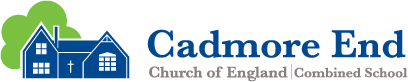 SubjectAUTUMN 1- FoodAUTUMN 2- RemembranceSPRING 1- ToysSPRING 2 –People who help usSUMMER 1- The WorldSUMMER 2- Our local areaEnglishFood related texts- Oliver’s vegetables, The Little Red Hen, Stone Soup/Nail SoupInstructions, sentence types, characters, traditional/alternative versions. Stories involving fantasyInformation Text‘list’ poemsPoems for remembrance/PeaceThe Enchanted WoodTStories/comics Related to toysTraction Man- character description, adverts, drama, story, adventure texts. Non- fiction books- toys in the pastStories about feelings- PSHE linkInstructions and listsTraditional tales from other culturesLetters and BooksHumorous StoriesInformation TextsPoemsLocal authors- Roald Dahl/Enid BlytonGeographyOur Country (twinkl)Continents and OceansHomes - Our Local area HamiltonHistoryRemembrance  ToysFlorence NightingaleScience - HamiltonPeople and Their Pets – Animals inc Humans: focus on petsWeather Art – Seasonal Changes.Scientific skillsBrilliant Builders: Comparing Materials – Everyday materials (Yr1) Art and Nature – Plants: focus on parts of flowering plants and treesExploring Changes  Uses of Everyday Materials (Yr2)Habitats and Homes – Living things and their HabitatsREUnderstanding Christianity –Who made the world?BAS –Should we celebrate Harvest or Christmas(Y1)BAS – Is it important to celebrate the New Year?(Y2)Understanding Christianity – Salvation BAS – Are some stories more important than others?BAS – Do we need shared special places?(Y1)PEMulti-skills Throwing and catchingActive athleticsDanceThrowing and catchingActive athleticsArt/DTFood – Harvest soupPoppies - work of a range of artists Matisse Andy WarholFabric facesNature SculpturesICTProgrammingProgrammingE-SafetyComputer skillsWord processingE-SafetyPresentation skillsUsing and applyingE-SafetyMusicThe long and short of it – Exploring durationFeel the pulse – Exploring pulse Taking off – Exploring pitch and rhythmWhat’s the score – Exploring instruments and symbolsRain rain go away – Exploring timbre, tempo and dynamicsSounds interesting – Exploring soundsPSHEHealthy LifestylesGrowing and changingKeeping safeFeelings and emotionsHealthy relationshipsValuing DifferencesRights and ResponsibilitiesEnvironmentMoney